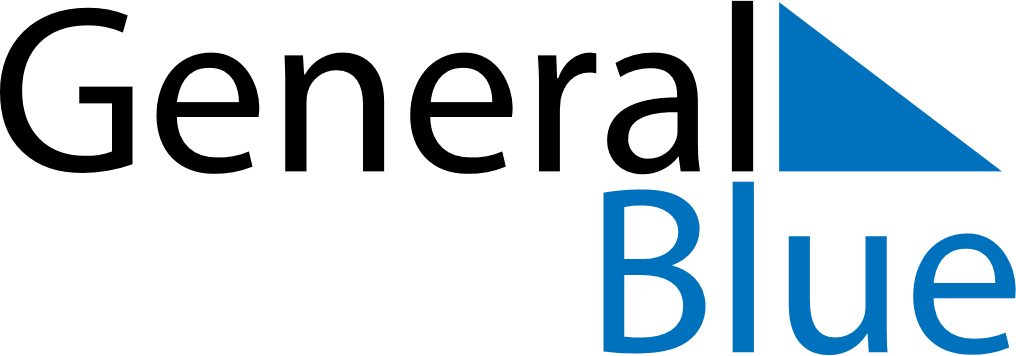 September 2020September 2020September 2020September 2020MaltaMaltaMaltaMondayTuesdayWednesdayThursdayFridaySaturdaySaturdaySunday12345567891011121213Victory Day14151617181919202122232425262627Independence Day282930